Тест  по теме «Соли»Составить фоторобот по описанию.Группа 11. Назови соль Fe (NO 3)3ЛИЦО:    А. нитратат железа (III) (круглое);     
                Б. нитрид железа (II) (квадратное);	                В. нитрит железа (III) (продолговатое);                                              
                           Г. нитрат железа  (овальное).2. Определите растворимость соли  Ag2ŚО4 ГЛАЗА:     А. не существует в растворе (квадратные синие);  
                   Б. растворимая (прямоугольные зеленые);
                   В. малорастворимая (треугольные карие) ;                             Г. нерастворимая (круглые черные).     3.Формула средней соли         ВОЛОСЫ: А. CaOHCl (черные кудрявые);
                            Б. Zn(NO3)2 (черные прямые длинные);   
                            В. NaHCO3(короткие рыжие);                                 Г. H2SO4 (лысый).4.Реакция нейтрализации.         НОС:      А. FeСl3 +2 ΝаОН = Fe(ОН)3↓ + 2ΝаСl . (прямоугольник);   
                         Б. ВаСl2 + Н2ŚО4 = ВаŚО4↓ + 2НСl. (кружок);                         В. NaOH + H2SO4 = Na2SO4 + H2O (треугольник);                                                                      
                         Г. Zn + Cu(NO3)2→ Zn(NO3)2 + Cu (квадрат).     5. С какой солью взаимодействует Hg.         ГУБЫ:   А. Pb(NO3)2 (отрезок);                              Б.  AgCl (треугольник) ;                          В. KCl (кружок);                                                                          
                         Г. CuSO4 (прямоугольник).Тест  по теме «Соли»Составить фоторобот по описанию.Группа 21. Назови соль Fe2 (SO4 )3ЛИЦО:    А. сульфит железа (III) (продолговатое);     
                Б. сульфид железа (II) (квадратное);	                В. сульфат железа (III) (круглое);                                              
                           Г. сульфат железа  (овальное).2. Определите растворимость соли СаСО3 – карбонат кальцияГЛАЗА:     А. не существует в растворе (квадратные синие);  
                   Б. растворимая (прямоугольные зеленые);
                   В. малорастворимая (круглые черные);                             Г. нерастворимая (треугольные карие).     3.Формула кислой соли         ВОЛОСЫ: А. CaOHCl (черные кудрявые);
                            Б. Zn(NO3)2 (черные прямые длинные);   
                            В. NaHCO3 (лысый);                                 Г. H2SO4 (короткие рыжие).4.Реакция нейтрализации.         НОС:      А. ВаСl2 + Н2ŚО4 = ВаŚО4↓ + 2НСl. (прямоугольник);   
                         Б. FeСl3 +2 ΝаОН = Fe(ОН)3↓ + 2ΝаСl . (кружок);                         В. СаŚО4 + ВаСl2 = ВаŚО4 ↓ + СаСl (квадрат);                                                                      
                         Г. Ca(OH)2 + H3PO4 = Ca3PO4 + H2O (треугольник).     5. С какой солью взаимодействует алюминий.         ГУБЫ:   А. Fe2(SO4)3 (треугольник);                              Б.  MgCl2 (прямоугольник);                          В. СаСО3 (кружок);                                                                          
                         Г. BaSO4 (квадратик).Ответ: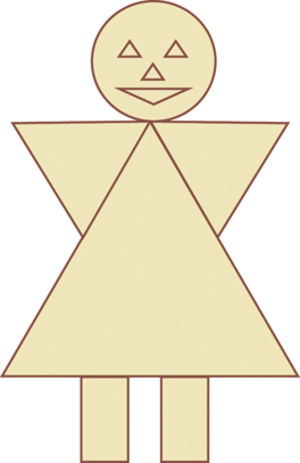 